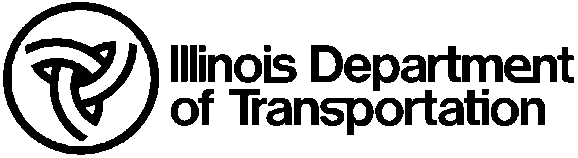 Water/Cement Ratio WorksheetWater/Cement Ratio WorksheetWater/Cement Ratio WorksheetDate: (mm/dd/yyyy)Date: (mm/dd/yyyy)Ticket No.:Producer No.:Producer No.:Contract No.:Producer Name:Producer Name:Contractor Name:Mix Design No.:Mix Design No.:Resident Engineer:PCC Level II:PCC Level II:Level II Employer:Department Inspector at Plant:Department Inspector at Plant:Inspector Employer:1.Total Cement plus Finely Divided Minerals*, lb/yd3 (kg/m3)		* Fly Ash, Ground Granulated Blast-Furnace Slag, Microsilica, High Reactivity MetakaolinTotal Cement plus Finely Divided Minerals*, lb/yd3 (kg/m3)		* Fly Ash, Ground Granulated Blast-Furnace Slag, Microsilica, High Reactivity MetakaolinTotal Cement plus Finely Divided Minerals*, lb/yd3 (kg/m3)		* Fly Ash, Ground Granulated Blast-Furnace Slag, Microsilica, High Reactivity Metakaolinlb/yd3 (kg/m3)1.Total Cement plus Finely Divided Minerals*, lb/yd3 (kg/m3)		* Fly Ash, Ground Granulated Blast-Furnace Slag, Microsilica, High Reactivity MetakaolinTotal Cement plus Finely Divided Minerals*, lb/yd3 (kg/m3)		* Fly Ash, Ground Granulated Blast-Furnace Slag, Microsilica, High Reactivity MetakaolinTotal Cement plus Finely Divided Minerals*, lb/yd3 (kg/m3)		* Fly Ash, Ground Granulated Blast-Furnace Slag, Microsilica, High Reactivity Metakaolinlb/yd3 (kg/m3)2.Maximum water/cement ratio	Maximum water/cement ratio	Maximum water/cement ratio	3.Maximum Allowable Water, gal/yd3 (L/m3)		English:	(Line 1 × Line 2) ÷ 8.33	Metric:	Line 1 × Line 2Maximum Allowable Water, gal/yd3 (L/m3)		English:	(Line 1 × Line 2) ÷ 8.33	Metric:	Line 1 × Line 2Maximum Allowable Water, gal/yd3 (L/m3)		English:	(Line 1 × Line 2) ÷ 8.33	Metric:	Line 1 × Line 2gal/yd3 (L/m3)3.Maximum Allowable Water, gal/yd3 (L/m3)		English:	(Line 1 × Line 2) ÷ 8.33	Metric:	Line 1 × Line 2Maximum Allowable Water, gal/yd3 (L/m3)		English:	(Line 1 × Line 2) ÷ 8.33	Metric:	Line 1 × Line 2Maximum Allowable Water, gal/yd3 (L/m3)		English:	(Line 1 × Line 2) ÷ 8.33	Metric:	Line 1 × Line 2gal/yd3 (L/m3)4.Batch Size, yd3 (m3)	Batch Size, yd3 (m3)	Batch Size, yd3 (m3)	yd3 (m3)5.Water in Fine Aggregate per Batch, gal (L)	Water in Fine Aggregate per Batch, gal (L)	Water in Fine Aggregate per Batch, gal (L)	gal (L)5.	English:	{[(%FA Moisture ÷ 100) × FA lb/yd3] × Line 4} ÷ 8.33	Metric:	[(%FA Moisture ÷ 100) × FA kg/m3] × Line 4	Moisture can be positive (+, excess water) or negative (-, short water)	English:	{[(%FA Moisture ÷ 100) × FA lb/yd3] × Line 4} ÷ 8.33	Metric:	[(%FA Moisture ÷ 100) × FA kg/m3] × Line 4	Moisture can be positive (+, excess water) or negative (-, short water)	English:	{[(%FA Moisture ÷ 100) × FA lb/yd3] × Line 4} ÷ 8.33	Metric:	[(%FA Moisture ÷ 100) × FA kg/m3] × Line 4	Moisture can be positive (+, excess water) or negative (-, short water)gal (L)6.Water in Coarse Aggregate per Batch, gal (L)	Water in Coarse Aggregate per Batch, gal (L)	Water in Coarse Aggregate per Batch, gal (L)	gal (L)6.	English:	{[(%CA Moisture ÷ 100) × CA lb/yd3] × Line 4} ÷ 8.33	Metric:	[(%CA Moisture ÷ 100) × CA kg/m3] × Line 4	Moisture can be positive (+, excess water) or negative (-, short water)	English:	{[(%CA Moisture ÷ 100) × CA lb/yd3] × Line 4} ÷ 8.33	Metric:	[(%CA Moisture ÷ 100) × CA kg/m3] × Line 4	Moisture can be positive (+, excess water) or negative (-, short water)	English:	{[(%CA Moisture ÷ 100) × CA lb/yd3] × Line 4} ÷ 8.33	Metric:	[(%CA Moisture ÷ 100) × CA kg/m3] × Line 4	Moisture can be positive (+, excess water) or negative (-, short water)gal (L)7.Water in Admixtures per Batch, gal (L)		English:	{[0.7(d1 + d2 + d3 + …) × (Line 1 ÷ 100)] ÷ 128} × Line 4	Metric:	{[0.7(d1 + d2 + d3 + …) × (Line 1 ÷ 100)] ÷ 1000} × Line 4	Where d1, d2 , d3 , etc. is the dosage rate, oz/cwt (ml/100 kg), of each admixture.	Note: 0.7 is the admixture water content factor.  Use 0.5 for latex admixtures.Water in Admixtures per Batch, gal (L)		English:	{[0.7(d1 + d2 + d3 + …) × (Line 1 ÷ 100)] ÷ 128} × Line 4	Metric:	{[0.7(d1 + d2 + d3 + …) × (Line 1 ÷ 100)] ÷ 1000} × Line 4	Where d1, d2 , d3 , etc. is the dosage rate, oz/cwt (ml/100 kg), of each admixture.	Note: 0.7 is the admixture water content factor.  Use 0.5 for latex admixtures.Water in Admixtures per Batch, gal (L)		English:	{[0.7(d1 + d2 + d3 + …) × (Line 1 ÷ 100)] ÷ 128} × Line 4	Metric:	{[0.7(d1 + d2 + d3 + …) × (Line 1 ÷ 100)] ÷ 1000} × Line 4	Where d1, d2 , d3 , etc. is the dosage rate, oz/cwt (ml/100 kg), of each admixture.	Note: 0.7 is the admixture water content factor.  Use 0.5 for latex admixtures.gal (L)7.Water in Admixtures per Batch, gal (L)		English:	{[0.7(d1 + d2 + d3 + …) × (Line 1 ÷ 100)] ÷ 128} × Line 4	Metric:	{[0.7(d1 + d2 + d3 + …) × (Line 1 ÷ 100)] ÷ 1000} × Line 4	Where d1, d2 , d3 , etc. is the dosage rate, oz/cwt (ml/100 kg), of each admixture.	Note: 0.7 is the admixture water content factor.  Use 0.5 for latex admixtures.Water in Admixtures per Batch, gal (L)		English:	{[0.7(d1 + d2 + d3 + …) × (Line 1 ÷ 100)] ÷ 128} × Line 4	Metric:	{[0.7(d1 + d2 + d3 + …) × (Line 1 ÷ 100)] ÷ 1000} × Line 4	Where d1, d2 , d3 , etc. is the dosage rate, oz/cwt (ml/100 kg), of each admixture.	Note: 0.7 is the admixture water content factor.  Use 0.5 for latex admixtures.Water in Admixtures per Batch, gal (L)		English:	{[0.7(d1 + d2 + d3 + …) × (Line 1 ÷ 100)] ÷ 128} × Line 4	Metric:	{[0.7(d1 + d2 + d3 + …) × (Line 1 ÷ 100)] ÷ 1000} × Line 4	Where d1, d2 , d3 , etc. is the dosage rate, oz/cwt (ml/100 kg), of each admixture.	Note: 0.7 is the admixture water content factor.  Use 0.5 for latex admixtures.gal (L)8.Plant Water per Batch, gal (L)		(Design Water Requirement, gal (L) × Line 4) - (Line 5 + Line 6 + Line 7)Plant Water per Batch, gal (L)		(Design Water Requirement, gal (L) × Line 4) - (Line 5 + Line 6 + Line 7)Plant Water per Batch, gal (L)		(Design Water Requirement, gal (L) × Line 4) - (Line 5 + Line 6 + Line 7)gal (L)8.Plant Water per Batch, gal (L)		(Design Water Requirement, gal (L) × Line 4) - (Line 5 + Line 6 + Line 7)Plant Water per Batch, gal (L)		(Design Water Requirement, gal (L) × Line 4) - (Line 5 + Line 6 + Line 7)Plant Water per Batch, gal (L)		(Design Water Requirement, gal (L) × Line 4) - (Line 5 + Line 6 + Line 7)gal (L)9.Wash Water in Truck per Batch, gal (L)		Truck mixer shall discharge all wash water.Wash Water in Truck per Batch, gal (L)		Truck mixer shall discharge all wash water.Wash Water in Truck per Batch, gal (L)		Truck mixer shall discharge all wash water.0.0gal (L)9.Wash Water in Truck per Batch, gal (L)		Truck mixer shall discharge all wash water.Wash Water in Truck per Batch, gal (L)		Truck mixer shall discharge all wash water.Wash Water in Truck per Batch, gal (L)		Truck mixer shall discharge all wash water.gal (L)10.Total Water in Batch, gal (L)		Line 5 + Line 6 + Line 7 + Line 8 + Line 9Total Water in Batch, gal (L)		Line 5 + Line 6 + Line 7 + Line 8 + Line 9Total Water in Batch, gal (L)		Line 5 + Line 6 + Line 7 + Line 8 + Line 9gal (L)10.Total Water in Batch, gal (L)		Line 5 + Line 6 + Line 7 + Line 8 + Line 9Total Water in Batch, gal (L)		Line 5 + Line 6 + Line 7 + Line 8 + Line 9Total Water in Batch, gal (L)		Line 5 + Line 6 + Line 7 + Line 8 + Line 9gal (L)11.Maximum Water Allowed per Batch, gal (L)		Line 3 × Line 4Maximum Water Allowed per Batch, gal (L)		Line 3 × Line 4Maximum Water Allowed per Batch, gal (L)		Line 3 × Line 4gal (L)11.Maximum Water Allowed per Batch, gal (L)		Line 3 × Line 4Maximum Water Allowed per Batch, gal (L)		Line 3 × Line 4Maximum Water Allowed per Batch, gal (L)		Line 3 × Line 4gal (L)12.Maximum Additional Water Allowed per Batch, gal (L)		Line 11 - Line 10Maximum Additional Water Allowed per Batch, gal (L)		Line 11 - Line 10Maximum Additional Water Allowed per Batch, gal (L)		Line 11 - Line 10gal (L)12.Maximum Additional Water Allowed per Batch, gal (L)		Line 11 - Line 10Maximum Additional Water Allowed per Batch, gal (L)		Line 11 - Line 10Maximum Additional Water Allowed per Batch, gal (L)		Line 11 - Line 10gal (L)13.Water Added to Batch at Jobsite, gal (L)	Water Added to Batch at Jobsite, gal (L)	Water Added to Batch at Jobsite, gal (L)	gal (L)14.Water in Admixture(s) Added to Batch at Jobsite, gal (L)		Refer to Line 7 for calculation.Water in Admixture(s) Added to Batch at Jobsite, gal (L)		Refer to Line 7 for calculation.Water in Admixture(s) Added to Batch at Jobsite, gal (L)		Refer to Line 7 for calculation.gal (L)14.Water in Admixture(s) Added to Batch at Jobsite, gal (L)		Refer to Line 7 for calculation.Water in Admixture(s) Added to Batch at Jobsite, gal (L)		Refer to Line 7 for calculation.Water in Admixture(s) Added to Batch at Jobsite, gal (L)		Refer to Line 7 for calculation.gal (L)15.Total Water in Batch at Jobsite, gal (L)		Line 10 + Line 13 + Line 14Total Water in Batch at Jobsite, gal (L)		Line 10 + Line 13 + Line 14Total Water in Batch at Jobsite, gal (L)		Line 10 + Line 13 + Line 14gal (L)15.Total Water in Batch at Jobsite, gal (L)		Line 10 + Line 13 + Line 14Total Water in Batch at Jobsite, gal (L)		Line 10 + Line 13 + Line 14Total Water in Batch at Jobsite, gal (L)		Line 10 + Line 13 + Line 14gal (L)